DUCK LAKE2020 Water sampling results in E-Coli/ml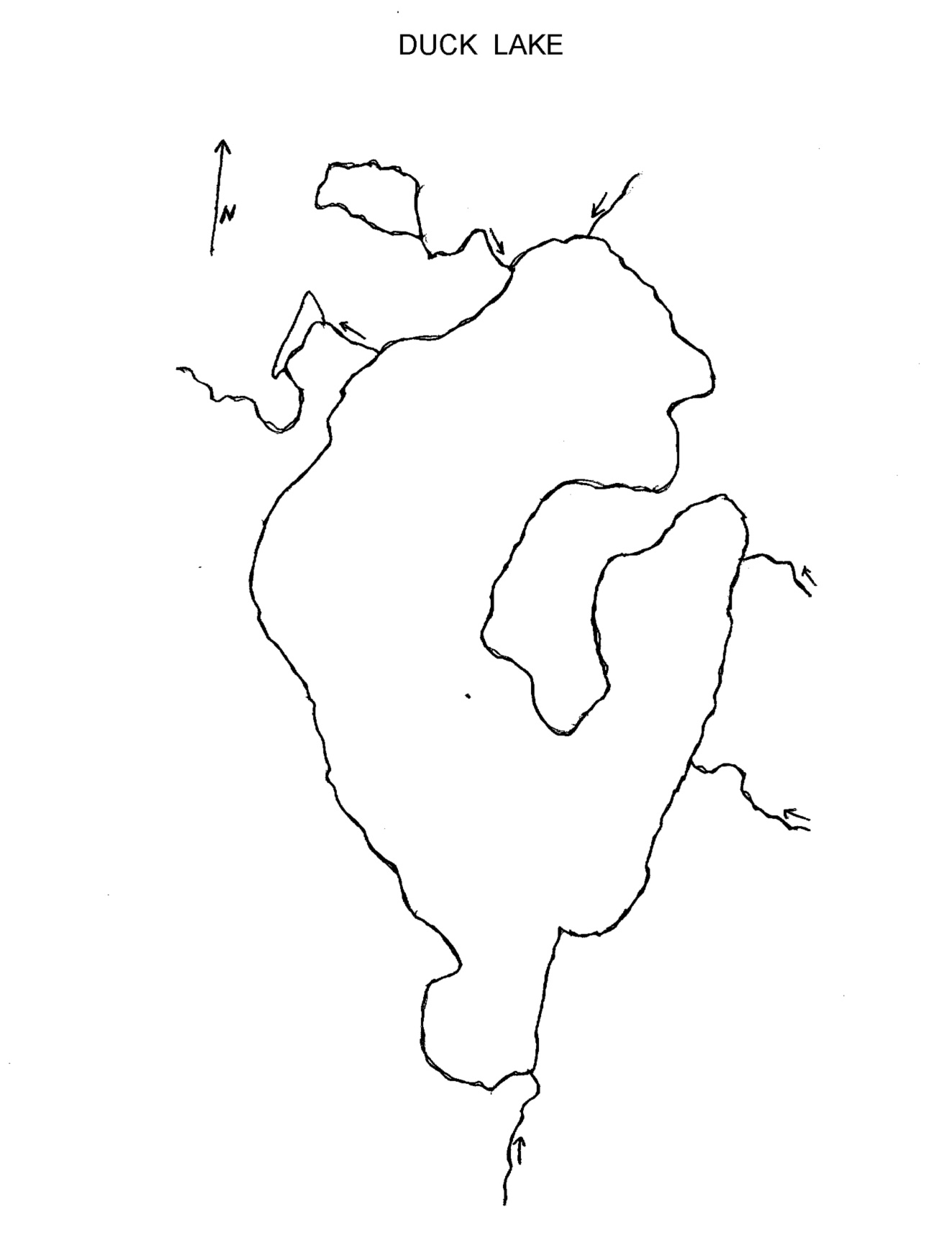 